Let’s Interview a Foreign Person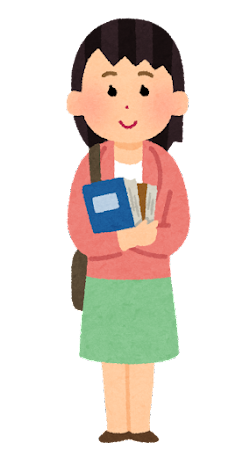 Let’s Interview a Foreign Person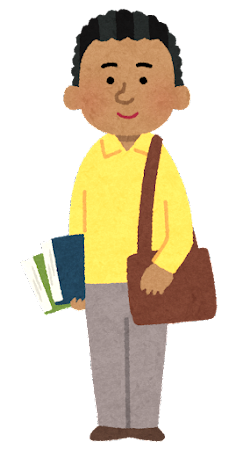 Let’s Interview a Foreign Person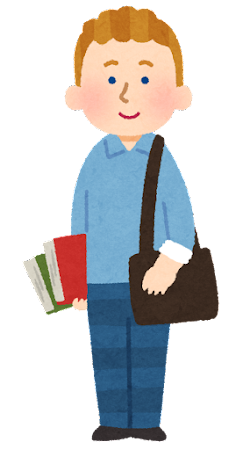 Let’s Interview a Foreign Person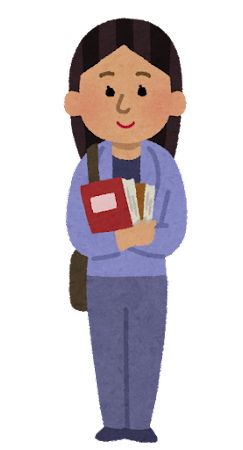 ________________________________________________________________________________________________________get upeat lunchgo hometake a bathgo to bedfoodanimalssport________________________________________________________________________________________________________eat breakfaststudy Englisheat lunchgo homego to bedfoodanimalssport________________________________________________________________________________________________________get upgo to schoolgo homeeat dinnertake a bathfoodanimalssport________________________________________________________________________________________________________go to schoolgo homeeat dinnertake a bathtake a bathfoodanimalssport